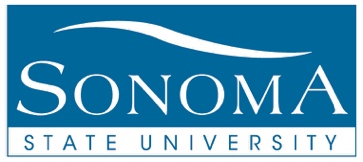 PreCollege ProgramsCourse Proposal2023 Saturday and/or Summer/STEM AcademyPreCollege Programs ∙ 1801 E. Cotati Avenue ∙ Rohnert Park, CA 94928-3609(707) 664-2428 ∙ www.sonoma.edu/precollege INSTRUCTOR INFORMATION2023 SATURDAY and SUMMER ACADEMY DATES: Upward Bound Programs:  College Preparation for High School StudentsUp to 5 Saturday Academy Dates, Spring 2023:  1/21, 2/4, 3/4, 4/1, 4/76-week Summer/STEM (Science, Technology, Engineering & Math) AcademyMonday – Thursday, June 12 – July 20, 2023COURSE INFORMATIONBUDGET**THIS SUPPLEMENTAL APPLICATION PACKET MUST BE ACCOMPANIED BY AN SSU EMPLOYMENT APPLICATION (https://employment.sonoma.edu/en-us/listing/).ALL APPLICATION MATERIALS MUST BE SUBMITTED ONLINE DIRECTLY TO EMPLOYEE SERVICESName:       Name:       Home Address:       Home Address:       City, State, Zip:       City, State, Zip:       Home Phone:       Work Phone:       E-mail:        Fax:       Proposed Course/Workshop Title:       Course Description:  In a few sentences, please describe your course or workshop(s).  Your description should provide an appealing overview of course objectives, concepts, activities, and approaches.Objectives/Goals:  Consider what core concepts, skills, competencies, and/or outcomes that you feel are important.  Which California curriculum standards (http://www.cde.ca.gov/be/st/) will your workshop or class meet?  The students’ successes in accomplishing your objectives should be measured in behavioral/demonstrable terms.Course Requirements/Lesson Plans:  Please provide an outline of your self-contained workshop lesson plans.  What kinds of in-class assignments and activities should the participants expect?  Describe the hands-on components of your workshop(s).  How does your course demonstrate a student-centered approach to teaching and learning? Student Assessment:   How will you evaluate student progress?Materials/supplies:  Please list the materials and supplies you will need.(Class size: ~20 students.) Approximate cost for Materials/Supplies:  $     